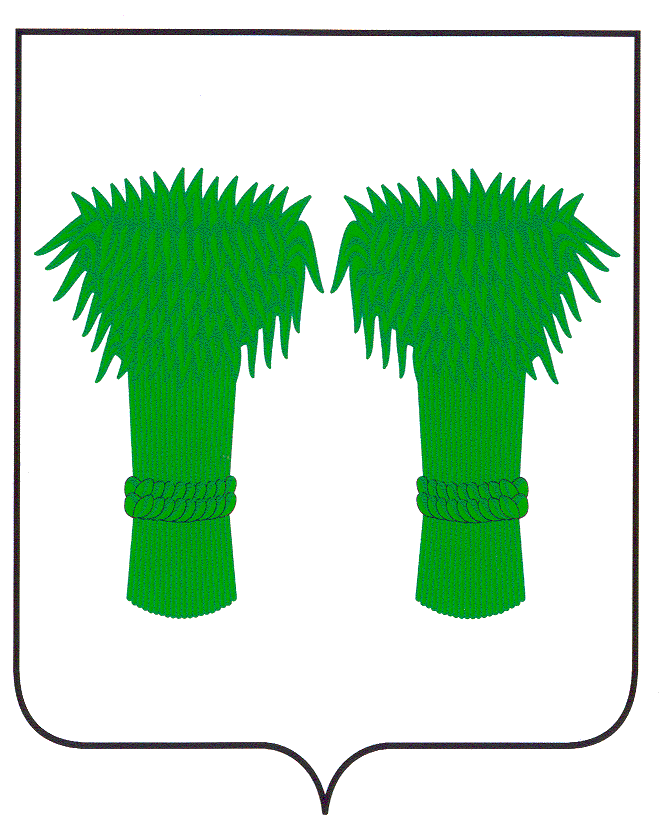 РОССИЙСКАЯ ФЕДЕРАЦИЯКОСТРОМСКАЯ ОБЛАСТЬСОБРАНИЕ ДЕПУТАТОВ КАДЫЙСКОГО МУНИЦИПАЛЬНОГО РАЙОНА РЕШЕНИЕ«26» февраля 2021года     	                         № 498О проекте муниципального правового актао внесении  изменений и дополнений  в    Устав муниципального образования Кадыйский муниципальный район Костромской области и назначении  публичных слушанийВ целях приведения Устава Кадыйского муниципального района Костромской области, принятого решением Собрания депутатов Кадыйского муниципального района Костромской области от 30 апреля 2019 года № 346 (в редакции муниципальных  правовых актов от 12 ноября 2019 года № 390, 09 октября 2020 года №464) в соответствие с действующим законодательством, руководствуясь Федеральным законом от 06.10.2003 г. № 131-ФЗ «Об общих принципах организации местного самоуправления в Российской Федерации», Федеральным законом от 21.07.2005 г. № 97-ФЗ «О государственной регистрации уставов муниципальных образований», Уставом муниципального образования Кадыйский муниципальный район Костромской области, «Положением о порядке организации проведения публичных слушаний в Кадыйском муниципальном районе Костромской области», Собрание депутатов решило:1. Принять проект муниципального правового акта о внесении изменений и дополнений в Устав муниципального образования Кадыйский муниципальный район Костромской области (Приложение № 1).2. Провести публичные слушания по проекту муниципального правового акта о внесении изменений и дополнений в Устав муниципального образования Кадыйский муниципальный район Костромской области 19 марта 2021 года в 10-00 часов по адресу: п. Кадый, ул. Центральная, д.3, актовый зал администрации Кадыйского муниципального района.2.1. Сформировать оргкомитет по проведению публичных слушаний по проекту муниципального правового акта о внесении изменений и дополнений в Устав муниципального образования Кадыйский муниципальный район Костромской области (Приложение № 2).2.2. Предложения и замечания по проекту муниципального правового акта о внесении изменений и дополнений в Устав муниципального образования Кадыйский муниципальный район Костромской области, направлять до 17.00 ч. 18  марта  2021 года в администрацию муниципального района по адресу п. Кадый, ул. Центральная, д.3, кабинет 15.2.3. Оргкомитету до 23 марта 2021 года обобщить поступившие замечания и предложения по проекту муниципального правового акта о внесении изменений и дополнений в Устав муниципального образования Кадыйский муниципальный район Костромской области.3. Настоящее решение подлежит официальному опубликованию в информационном бюллетене «Муниципальный вестник».4. Контроль за исполнением настоящего решения возложить на постоянную комиссию по законодательству и местному самоуправлению.5. Настоящее решение вступает в силу со дня  официального опубликования.          Глава Кадыйского                                                  Председатель Собрания депутатов муниципального района                                        Кадыйского муниципального района                                     Е.Ю. Большаков                                                                     М.А.Цыплова                Приложение 1                                                                                                  к решению Собрания депутатов                                                                                                   от 26 февраля  2021 г. № 498                 ПРОЕКТПринятрешением Собрания депутатов Кадыйского муниципального района Костромской областиот «___»_________ 2021 года № ____МУНИЦИПАЛЬНЫЙ ПРАВОВОЙ АКТ О ВНЕСЕНИИ ИЗМЕНЕНИЙ В УСТАВ МУНИЦИПАЛЬНОГО ОБРАЗОВАНИЯ КАДЫЙСКИЙ МУНИЦИПАЛЬНЫЙ РАЙОН 
КОСТРОМСКОЙ ОБЛАСТИСтатья 1Внести в Устав муниципального образования Кадыйский муниципальный район Костромской области, принятый решением Собрания депутатов Кадыйского муниципального района Костромской области от «30» апреля 2019 года № 346 (в редакции муниципального правового акта  от 12 ноября 2019 года № 390, 09 октября 2020 г. № 464) следующие изменения:Часть 1 статьи 7 дополнить пунктом 9.1 следующего содержания:      «9.1) обеспечение первичных мер пожарной безопасности в границах        муниципальных районов за границами городских и сельских населенных пунктов;»Пункт 40 части 1 статьи 7 изложить в следующей редакции:«40) организация в соответствии с федеральным законом выполнения комплексных кадастровых работ и утверждение карты-плана территории.»Часть 1 статьи 8 дополнить пунктом 14 следующего содержания:«14) создание муниципальной пожарной охраны.»Часть 1 статьи 8 дополнить пунктом 15 следующего содержания:«15) осуществление мероприятий по оказанию помощи лицам, находящимся в состоянии алкогольного, наркотического или иного токсического опьянения.»Часть 3 статьи 46 дополнить пунктом 3 следующего содержания:«3) проектов нормативных правовых актов, разработанных в целях ликвидации чрезвычайных ситуаций природного и техногенного характера на период действия режимов чрезвычайных ситуаций.»Статья 2 Настоящий муниципальный правовой акт  вступает в силу со дня его официального опубликования. Глава  Кадыйского                                                        Председатель Собрания депутатов                                                                                                                                     муниципального района                                               Кадыйского муниципального района                                                                                                                                                                      Е.Ю. Большаков                                                                  М.А.Цыплова	                             Приложение 2                                                                                                  к решению Собрания депутатов                                                                                                   от 26 февраля 2021 г. № ___СОСТАВ ОРГКОМИТЕТА ПО ПОДГОТОВКЕ И ПРОВЕДЕНИЮ ПУБЛИЧНЫХСЛУШАНИЙ ПО ПРОЕКТУ МУНИЦИПАЛЬНОГО ПРАВОВОГО АКТА О ВНЕСЕНИИ ИЗМЕНЕНИЙ И ДОПОЛНЕНИЙ В УСТАВ МУНИЦИЦИПАЛЬНОГО ОБРАЗОВАНИЯ КАДЫЙСКИЙ МУНИЦИПАЛЬНЫЙ РАЙОН КОСТРОМСКОЙ ОБЛАСТИ1. ЦыпловаМ.А.  - председатель Собрания депутатов; председательоргкомитета;2. Харчев Г.Н.- председатель постоянной комиссии мандатной, по             депутатской этике, законодательству и местному самоуправлению;3. Панина И.А. – председатель постоянной комиссии по бюджету, налогам, банкам и финансам, экономической политике и содействию товаропроизводителям;4.  Петракова Г.Н. – председатель постоянной комиссии по социальной политике;5. Амахин Е.А.. -  юрисконсульт администрации района